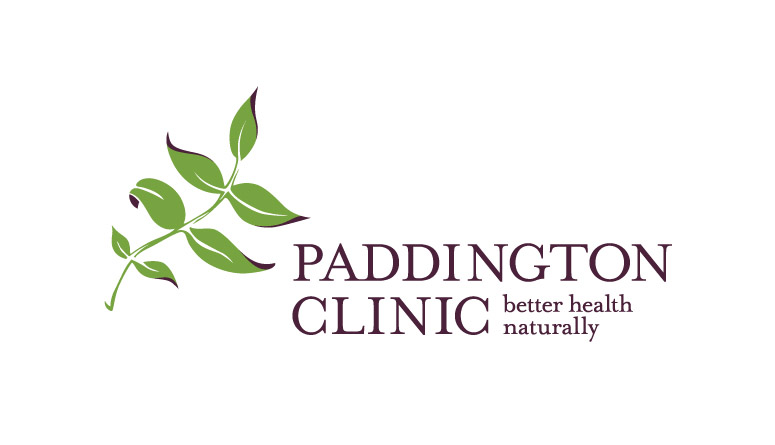 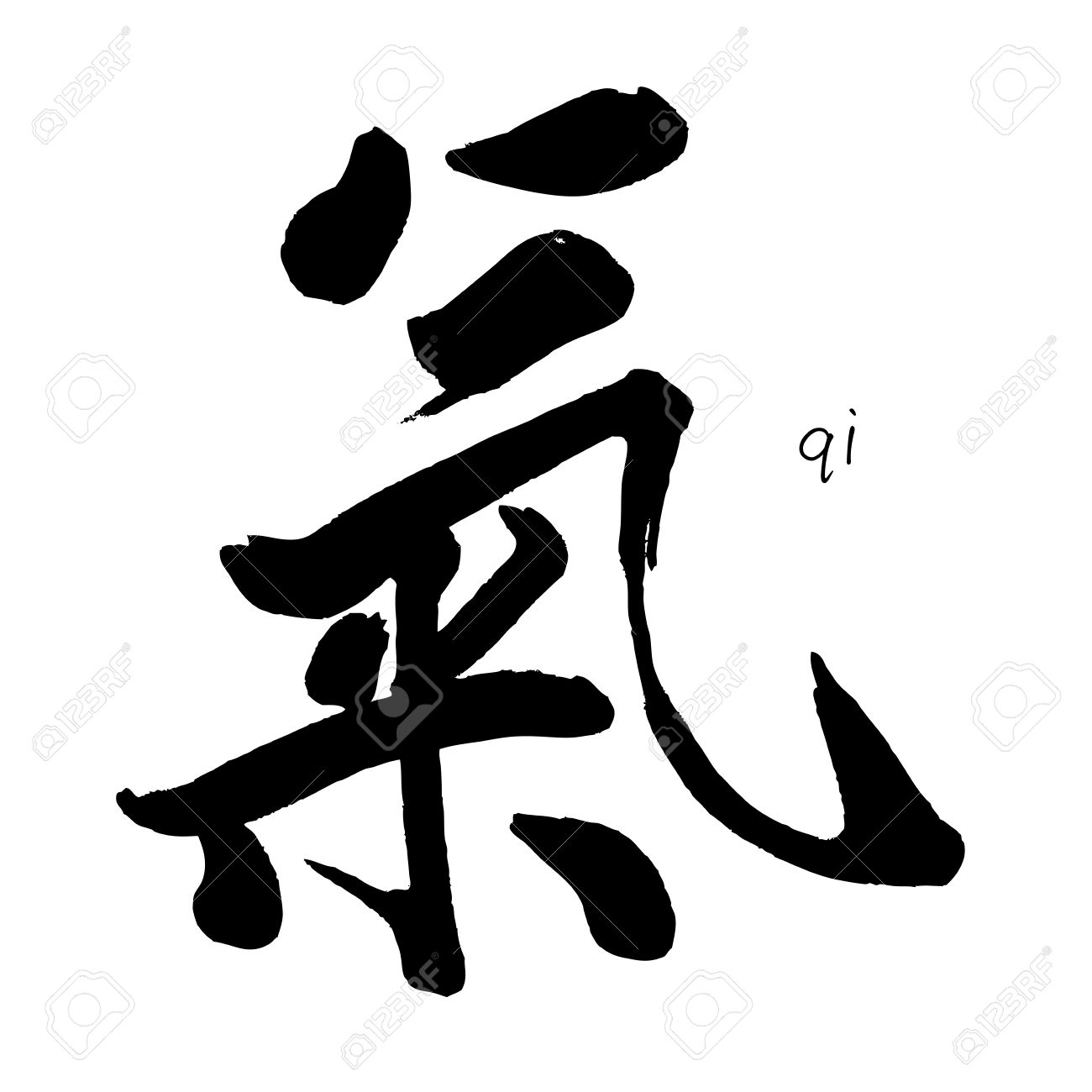 Contact details and further information Paddington ClinicPeter Delaney +61 411537398 fpdelaney@gmail.comPlease complete the following details (this is a fillable form) and email or print and post to Paddington Clinic Seminars Suite 12/261 Given Terrace, Paddington QLD 4064.Cost for 4 day Jing Fang seminar.Full price $1386 (includes GST $126)Early bird $1276 (includes GST $116) please checks the flyers for early bird dates.Please book me for the following seminars:  Jing Fang Classical Formulas Weekend Two Dr Suzanne Robidoux       23rd - 26th November 2018  Jing Fang Classical Formulas Weekend Three by Dr Suzanne Robidoux      29th November -2nd December 2018  Jing Fang Classical Formulas Weekend Four by Dr Suzanne Robidoux      22nd - 25th November 2019NB: for each day attended 7 CPD points approved by AACMAFirst name                                 Surname      Address      Mobile      Email      Web address       I am a practitioner I am a studentPayment method Card number       /      /      /      Exp      Amount payable:  $       I enclose a cheque / money order payable to Paddington ClinicDirect debit: BSB 084 004 Acc. # 47694 6010Please mark it Seminar and include your Name